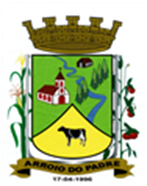 ESTADO DO RIO GRANDE DO SULMUNICÍPIO DE ARROIO DO PADREGABINETE DO PREFEITOLei 2.034, de 22 de abril de 2019.Autoriza o Município de Arroio do Padre, Poder Executivo, a contratar servidor por tempo determinado, para atender a necessidade de excepcional interesse público para o Cargo de Pedreiro.O Prefeito Municipal de Arroio do Padre, Sr. Leonir Aldrighi Baschi, faz saber que a Câmara de Vereadores aprovou e eu sanciono e promulgo a seguinte Lei:Art. 1º A presente Lei trata da contratação por tempo determinado de servidor que desempenhará suas funções junto a Secretaria Municipal de Obras, Infraestrutura e Saneamento.Art. 2º Fica autorizado o Município de Arroio do Padre, Poder Executivo, com base no inciso IX, art. 37 da Constituição Federal, a contratar servidor pelo prazo de 06 (seis) meses, prorrogável por igual período, a fim de desempenhar a função de Pedreiro, junto a Secretaria Municipal de Obras, Infraestrutura e Saneamento, conforme quadro abaixo:§1º Fica autorizado o Poder Executivo a realizar nova contratação pelo período remanescente, no caso de desistência ou rescisão antecipada do contrato temporário e desde que persista a justificativa da necessidade da contratação.§2º Cessada a necessidade que motivou a contratação, estará a Administração Municipal autorizada a promover rescisão do contrato, ainda que antes da data prevista para o seu término, sem que disto decorra qualquer obrigação de indenização a seu ocupante.Art. 3º As especificações funcionais e a descrição sintética das atribuições do cargo a ser desenvolvido, e os requisitos para o provimento, estão contidos no Anexo I da presente Lei.  Art. 4º A forma de contratação será realizada em caráter administrativo, tendo o contratado os direitos e deveres estabelecidos no Regime Jurídico, aplicável aos servidores municipais, e será realizado processo seletivo simplificado.Art. 5º Constatada a necessidade de atendimento à população e relevante interesse público, poderá o contratado de conformidade com a presente Lei, realizar serviço extraordinário com a devida autorização e justificativa da Secretaria a qual está vinculado.Art. 6º O recrutamento, a seleção e a contratação do servidor será de responsabilidade da Secretaria Municipal de Administração, Planejamento, Finanças, Gestão e Tributos, cabendo a Secretaria Municipal de Obras, Infraestrutura e Saneamento a execução e fiscalização do contrato celebrado.Art. 7º Ao servidor contratado por esta Lei, aplicar-se-á o Regime Geral de Previdência Social.Art. 8º As despesas decorrentes desta Lei correrão por conta de dotações orçamentárias específicas. Art. 9º Esta Lei entra em vigor na data de sua publicação.    Arroio do Padre, 22 de abril de 2019. ___________________________________Leonir BaschiPrefeito Municipal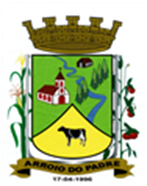 ESTADO DO RIO GRANDE DO SULMUNICÍPIO DE ARROIO DO PADREGABINETE DO PREFEITOANEXO I – Lei 2.034/2019CATEGORIA FUNCIONAL: PEDREIROATRIBUIÇÕES:Descrição Sintética: Executar trabalhos de alvenaria, concreto e outros materiais para construção e reconstrução de obras e edifícios públicos.	Descrição Analítica: Trabalhar com instrumentos de nivelamento e prumo; construir e preparar alicerces, paredes, muros, pisos e similares; preparar ou orientar a preparação de argamassa; fazer reboco; preparar e aplicar caiações; fazer blocos de cimento; construir formas e armações de ferro para concreto; colocar telhas, azulejos e ladrilhos; armar andaimes; assentar e recolocar aparelhos sanitários, tijolos, telhas e outros; trabalhar com qualquer tipo de massa a base de cal, cimento e outros materiais de construção; cortar pedras; armar formas para a fabricação de tubos; remover materiais de construção; responsabilizar-se pelo material utilizado; calcular orçamento e organizar pedidos de material; responsabilizar-se por equipes auxiliares necessárias a execução das atividades próprias do cargo; executar tarefas afins.Condições de Trabalho:a) Geral: Carga horária semanal de 40 horas;b) Especial: Sujeito a uso de uniforme e equipamentos de proteção individual.Requisitos para Provimento:a) Idade: Mínima de 18 anos;b) Instrução: Ensino Fundamental incompleto